Enea Połaniec S.A.                                                                                                        Połaniec, dnia 28 sierpnia 2018Dział Inżynierii MaszynZAKRES PRAC DO WYKONANIAdotyczy: wykonanie i dostawa na magazyn 3 sztuk zaworów zwrotnych Dn300 Pn16 kołnierzowych dla Enea Połaniec S.A.:I. Zakres obejmuje wykonanie oraz dostawę następujących zaworów zwrotnych do instalacji wody powrotnej:Zawór zwrotny Dn300 Pn16 kołnierzowy bez obejścia L=750 mm  – 1 sztuka. Zawór zwrotny Dn300 Pn16 kołnierzowy z obejściem L=750 mm  – 2 sztuki.II.  Szczegółowe warunki wykonania i dostawy rynny obejmuje:Wykonanie zaworów wg danych oraz załączonego zdjęcia.Medium woda z układu odpopielania.                                                                                                             Sporządził                                                                                                             Witold Dunal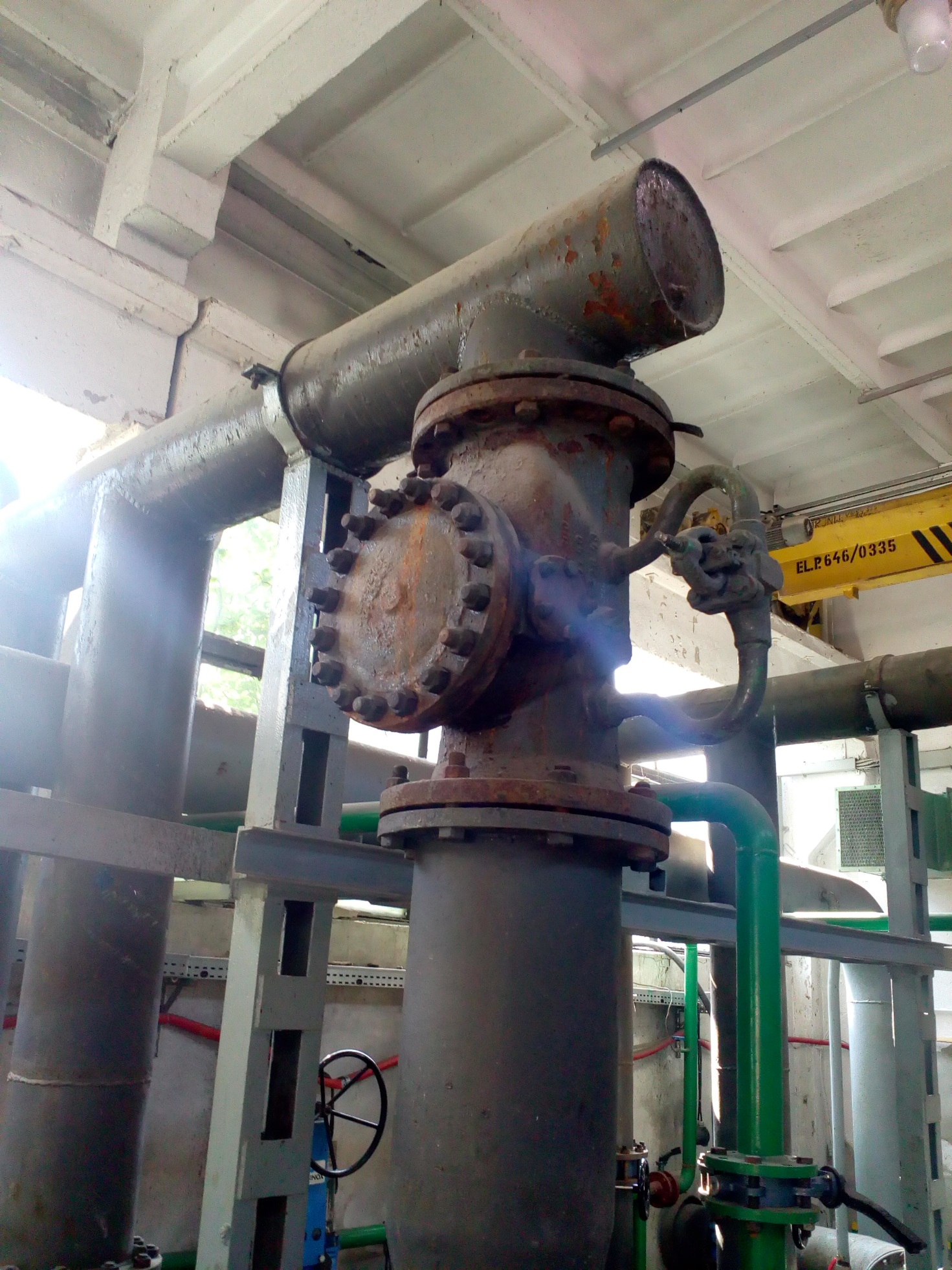 